AVA Board Meeting MinutesDate: March 22, 2016		Time: 6:30 PMLocation: 32438 N. Forest Drive – Hoppel ResidenceBoard Members Present: Karen Hoppel, Joe Trasatti, JB Morrow, Lisa Crowley, Rick Hoppel, Paula Glassel and Jennifer Kielp.Meeting came to order at 6:35 PMOLD BUSINESS:Approved last board meeting minutes.Approved AVA Homeowners Association meeting minutes.Reviewed Committee updates. Jennifer is all set for Easter Egg Hunt.  Board will look at option of serving coffee and donuts at next year’s Easter Egg Hunt.Audit confirmed for April 5th at 6:30pm at JB Morrow’s house.  JB, Sue Godsey, Vic Taylor, Nancy Trasatti and Karen Hoppel will be in attendance.Adopt-A-Highway confirmed for Saturday April 23 at 9:00am.Additional bench will be added to pond this year.NEW BUSINESS:Joe, Jennifer and Linda will be working together to create a new Halloween sign for front bulletin board.Joe and Rick will work on polishing the bulletin board.Paula discussed Welcome Letter and suggested some changes to the letter.Paula is looking into Welcome gift ideas.Next meeting scheduled for June 7th at 6:30pm.  Karen Hoppel’s residence.Motion to adjourn meeting.  Motion seconded and passed.Meeting closed at 8:15pm. 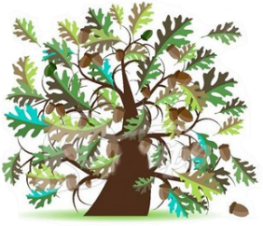 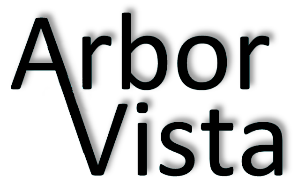 